中華民國108年第16屆總統盃全國溜冰錦標賽競  賽  規  程（花式)依據教育部體育署臺教體署競(二)字第1080006912號函辦理主　　旨：為推廣全國溜冰運動風氣，提升溜冰技術水準，積極培育國家代表隊優秀選手，爭取國際賽獎牌為國爭光，特舉辦旨揭錦標賽。指導單位：教育部體育署、中華民國體育運動總會主辦單位：中華民國滑輪溜冰協會承辦單位：雲林縣政府、雲林縣溜冰委員會協辦單位：桃園市體育總會滑輪溜冰委員會、渴望園區開發服務股份有限公司、臺北市大同運動中心競賽日期：108年5月24日(五) ～ 108年5月26日(日)競賽地點：桃園市渴望園區體育館報名日期：自即日起至108年5月10日截止領隊會議：（暫定，如有變更，則另行通知）中華民國108年5月25日(四)下午三時於桃園市渴望園區體育館舉辦。報名規則：聯絡方式：報名方式：一律採取網路報名請至中華民國滑輪溜冰協會官方網站報名報名網址：https://www.rollersports.org.tw/繳費流程：本次賽會採用網路報名，網路報名完成後憑虛擬帳號可去各通路繳費(例如:銀行臨櫃匯款、ATM轉帳、網路銀行轉帳)，請依指示在報名截止日前進行繳費，其他方式一律不受理，若未在報名截止日前完成繳費則視同未完成報名，將自動刪除該筆報名資訊，當事人不得異議。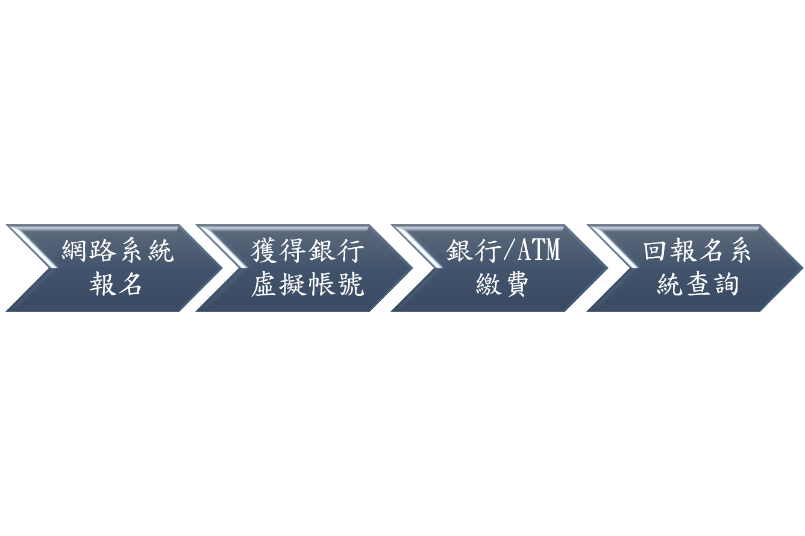 身分證明文件：非學生：身分證影本或戶口名簿影印本。學生組：學生證影本或附有相片之在學證明。上述證明文件報名時不必繳交，但請各單位領隊、教練務必備妥帶至比賽場地於該單位選手得獎時，大會得抽驗之，若無法提出有效證明文件時，大會有權取消該選手得獎資格。報名費：個人花式：800元可參加一個項目，每增加一個項目加收300元。雙人花式、個人冰舞、雙人冰舞：每位選手800元。團體花式：每人500元。競賽項目：競賽項目組別與參賽資格組成方式隊形花式：須由同一所學校選手組成，器材不限，比賽人數8～16人。國小組：時間4分鐘，正負10秒國中組：時間4:30秒，正負10秒團體花式：須由同一所學校選手組成，器材不限，比賽人數6～30人。四人團花：須由同一所學校選手組成，器材不限。國小組：時間2分30秒，正負10秒時間3分鐘，正負10秒大型團花：須由同一所學校選手組成，器材不限，比賽人數6～30人。國小組：時間4分鐘，正負10秒國中組：時間4分30秒至五分鐘花式溜冰競賽內容個人花式項目高中選手菁英、國中選手菁英組基本型：下列兩組抽出一組a.36、31　b.29、38自由型：時間男子4:30秒，正負10秒。女子4分15秒到4分30秒，自選音樂及動作。綜合型：基本型+自由型之綜合。社會、大專、國小選手菁英(1-6不分年級) 組基本型：下列兩組抽出一組a.14、19　b.15、18自由型：時間3分鐘，正負10秒，大專組時間男子4分30秒，正負10秒。女子4分15秒到4分30秒自選音樂及動作。綜合型：基本型+自由型之綜合。國小選手菁英高年級組基本型：下列兩組抽出一組a.13、14　b.12、15自由型：時間3:00秒，正負10秒，自選音樂及動作，跳躍最高到AXEL（含）。旋轉最高到B級（含）。綜合型：基本型+自由型之綜合。國小選手菁英中年級組基本型：下列兩組抽出一組a.3、11　b.4、10自由型：時間2:15秒，正負10秒，自選音樂及動作，跳躍最高到AXEL（含）。旋轉最高到B級（含）。綜合型：基本型+自由型之綜合。國小選手菁英低年級組、國小選手甲低年級組國小選手菁英低年級組基本型：2國小選手甲低年級組基本型：1自由型：時間1:30秒，正負10秒，自選音樂及動作，跳躍最高到一圈（含）。旋轉最高到B級（含）。綜合型：基本型+自由型之綜合。大專選手甲組、高中選手甲組、國中選手甲組、國小選手甲高、中年級組基本型：2自由型：時間2:15秒，正負10秒，自選音樂及動作，跳躍最高到一圈（含）。旋轉最高到B級（含）。綜合型：基本型+自由型之綜合。國小選手乙高、中、低年級組、幼童組基本型：1。自由型：時間1:30秒，正負10秒，自選音樂跳躍最高到半圈（含）。旋轉最高到雙腳旋轉（含）。綜合型：基本型+自由型之綜合。雙人花式：可跨校組隊自選音樂及動作，但各組動作難度上限如下，操作更高難度動作不給分但也不扣分。國小低年級組:時間1分30秒± 5秒	直立影子旋轉、一圈以下影子跳躍、華爾滋拋跳、前進外刃飛燕迴旋、1組連接步國小中年級組:時間2分30秒± 5秒	C級影子旋轉、Axel以下影子跳躍、Ｄ級接觸旋轉、Salchow拋跳、後退外刃飛燕迴旋、1組連接步國小高年級組:時間2分30秒± 5秒	B級影子旋轉、兩圈以下影子跳躍、C級接觸旋轉、Loop拋跳、飛燕迴旋、1組連接步國中組:時間2分30秒± 5秒	影子旋轉、兩圈以下影子跳躍、兩個　D級以下單一撐舉（2-4圈）、B級接觸旋轉、Axel拋跳、死亡迴旋、1組連接步高中組:時間2分30秒± 5秒	影子旋轉、影子跳躍、兩個C級以下單一撐舉（2-4圈）、B級接觸旋轉、Lutz拋跳、死亡迴旋、1組連接步大專及社會組:時間2分45秒± 5秒	影子旋轉、影子跳躍、兩個單一撐舉（2-4圈）、接觸旋轉、Lutz拋跳、死亡迴旋、1組連接步公開組:時間2分45秒± 5秒影子旋轉、影子跳躍、一個單一撐舉（2-4圈）、一個組合撐舉（最多8圈）、接觸旋轉、Lutz拋跳、死亡迴旋、1組連接步溜冰舞蹈項目個人冰舞：大專男子（女子）組自由冰舞，時間3分鐘，正負10秒，指定動作如下:對角線連接步S形連接步連續轉動(Travelling)連接步Cluster連接步編舞連接步高中男子（女子）組自由冰舞，時間3分鐘，正負10秒，指定動作如下:對角線連接步S形連接步連續轉動(Travelling)連接步Cluster連接步編舞連接步國中男子（女子）組指定舞曲Kilian國小高年級男子（女子）組指定舞曲Carols Tango國小中年級男子（女子）組指定舞曲Glide Waltz國小低年級男子（女子）組指定舞曲Glide Waltz雙人冰舞：可跨校組隊公開組指定舞曲The Dench Blues國中組指定舞曲Kilian國小高年級男子（女子）指定舞曲Carols Tango國小中年級男子（女子）組指定舞曲Glide Waltz國小低年級男子（女子）組指定舞曲Glide Waltz直排花式選手菁英組社會、大專、高中、國中選手菁英組自由型：時間3:30秒，正負10秒，大專組時間4:00秒，正負10秒自選音樂及動作。其中必須包含S型、 圓型或對角直線型連接步從其中選擇二種不同類型連接步伐。需要2組旋轉含一組組合旋轉國小高年級選手菁英組自由型：時間三分鐘，正負十秒，自選音樂及動作。國小低、中年級選手菁英組自由型：國小中年級時間二分十五秒，國小低年級時間一分三十秒正負十秒，自選音樂及動作。選手組(高中、國中、國小低年級、國小中年級、國小高年級)時間二分十五秒，正負十秒，國小低年級時間一分三十秒正負十秒跳躍最高到一圈（含）。旋轉不限隊形及團體花式：團體隊型：國小組4:00正負10秒；國中以上組4:30正負10秒，人數12-16，指定動作可重複。圓形的操演：圓形的操縱必須包括1個圓圈的迴轉在順時鐘方向或是反時鐘方向，或是兩種方向的組合，最少要達到迴轉2圈的要求。直線的操演：直線必須沿著短軸然後朝長軸向下移動。方塊的操演：方塊內必須不可以超過6排而且不可以少於4排，至少必須使用2種不同的中心線。車輪形的操演：必須包括3隻支柱或更多支迴轉在順時鐘方向或是反時鐘方向，最少要達到迴轉2圈的要求。交錯的操演：任何形式的交錯都是允許的（接合或是穿過），在操演時每位隊員必須穿過任何的交錯點只有1次。大型團體花式：時間4～5分鐘，正負10秒，比賽人數6～30人。節目中有過度的（定點）靜止動作將給予低分。舞曲必須在音樂開始後的十秒內開始動作。所有戲院的大型裝飾布景是不允許的。只有允許個人攜帶的配件（道具）直接溶入表演的節目中。分數重點節目的內容：空間填充、節拍、速度、動作難度。藝術印象：創意、音樂與動作之間的協調一致、節目的服裝特色。四人團體花式：(a)國小組2分30秒(b)國中組(含)以上3分鐘，正負10秒懲戒：選手不得代表兩個(含)以上單位比賽，違者取消比賽資格。提出抗議時未依照抗議規定提出，而以非法手段抗議以致影響比賽進行時，視其嚴重性可取消其整隊之比賽資格。無正當理由而棄權者取消所有成績（含已賽成績）。獎勵：各單項競賽之前三名於比賽成績確定後，在溜冰場中各頒金、銀、銅牌及獎狀表彰之。各單項之前六名於閉幕前頒獎狀乙張。各代表單位（學校或社團）獲得各組團體錦標之前三名（男女合併計算），於閉幕時由大會頒冠、亞、季軍獎盃各乙座、獎狀乙張並呈報教育部體育署。個人花式分別計算基本型、自由型及綜合型成績，各頒獎牌及獎狀。申訴：抗議須於該項比賽結束後15 分鐘內，由領隊或教練以書面向裁判長提出，並繳保證金3000元，裁判團應立即處理抗議事件並做出最終判定，經裁判團判定後不得再提出異議。如抗議成功退回所繳保證金，不成功則該筆保證金不退還。注意事項：花式規定圖型直徑為六公尺，套型直徑為二點四公尺。各組團體總錦標冠、亞、季軍，由獲得積分最高者得之，各組積分採男、女合併之方式計算。如得分相同時以金牌、銀牌、銅牌之順序互比牌數，獲多數者勝之。各單項比賽參加人（隊）數，三人（隊）以下含三人（隊）不計成績，視同表演賽，但仍頒給獎牌、獎狀；四人（隊）取三名；五人（隊）取四名；六人（隊）取五名；七人（隊）以上取六名；。其積分之換算以逆算法給之，但第一名加一分，即取六名時為7、5、4、3、2、1；依此類推。團體花式，其積分雙倍給之。參加選手之食、宿、交通等事務請自行處理。比賽遇雨視裁判團決議照常或延期舉行，延期日期另行文通知。如發生規則未明定之事件，由裁判團決定之，裁判團亦可送審判委員會作最後決議，不得異議。報名參賽者，即認為已確實認同競賽規程，不得對競賽規程提出任何異議。以上如有未盡事宜，比照中華民國滑輪溜冰協會公佈之規則辦理。各單位隊職員報名時，應依報名規定填寫報名表。「所填報名參加本活動之個人資料，僅供本活動相關用途使用」。報名後如因故未能參賽，所繳款項於扣除行政相關費用後退還餘款。本賽事己投保埸地意外險。且大會已為每位選手投保「團體醫療傷害險」(300萬人身保險(含死亡、傷殘及醫療給付)參賽選手如認為比賽期間恐有高意外風險，主辦單位建議選手應自行投保個人意外或傷殘醫療保險。(15歲以下選手投保最高額200萬。) 如有未盡事宜，由大會修訂公佈之。本規程報請教育部體育署備查後實施，修訂時亦同。項目連絡人電話電子信箱花式王淵棟0910-162-422wangyd@seed.net.tw個人花式A.基本型　B.自由型　C.綜合型個人花式A.基本型　B.自由型　C.綜合型個人花式A.基本型　B.自由型　C.綜合型選手菁英男子（女子）組(1)社會(2)大專(3)高中(4)國中(5)國小（1-6不分年級）(6)國小高年級(7)國小中年級(8)國小低年級選手甲男子（女子）組(1)大專(2)高中(3)國中(4)國小高年級(5)國小中年級(6)國小低年級選手乙男子（女子）組(1)國小高年級(2)國小中年級(3)國小低年級幼童男子（女子）組限2012/8/31後出生者限2012/8/31後出生者雙人花式(1)社會(2)大專(3)高中(4)國中(5)國小高年級(7)國小中年級(8)國小低年級溜冰舞蹈溜冰舞蹈溜冰舞蹈個人冰舞男子（女子）組(1)大專(2)高中(3)國中(4)國小高年級(5)國小中年級(6)國小低年級雙人冰舞：可跨校組隊男子（女子）組(1)公開組(2)國中組(3)國小高年級(4)國小中年級(5)國小低年級直排花式直排花式直排花式直排花式選手菁英男子（女子）組選手菁英男子（女子）組(1)社會(2)大專(3)高中(4)國中(5)國小高年級(6)國小中年級(7)國小低年級選手男子（女子）組選手男子（女子）組(1)高中(2)國中(3)國小高年級(4)國小中年級(5)國小低年級幼童男子（女子）組限2012/8/31後出生者限2012/8/31後出生者限2012/8/31後出生者